PÖTTINGER пропонує сучасний досвід виставкиНові продукти та особливості можна переглянути віртуальноОскільки фізичний візит на багато світових сільгоспвиставок буде скасовано цього року, інноваційний виробник сільськогосподарської техніки Pöttinger презентує свої новинки техніки на маркетинговий рік 2020/2021 безпосередньо у ваш житловий чи робочий простір: 18 листопада, 2020, офіційно відкрилася віртуальна виставка Pöttinger: www.poettinger.at/virtual-fair/ru/Виставка сільськогосподарського машинобудування - це завжди гарна можливість представити свої інноваційні новинки, особливості техніки та себе як компанію великій кількості зацікавлених відвідувачів. Професіонал у напрямку заготівлі кормів, обробітку ґрунту та посіву знову запропонував на ринку безліч нововведень. Щоб зробити їх загальнодоступними для громадськості, Pöttinger використовує сучасний комунікаційний інструмент і представляє свою продукцію практично на цифровій платформі. "Нескладна, якісна взаємодія призводить до нового досвіду виставки, який можна відвідати де завгодно та в будь-який час", - заявив про цю інновацію Грегор Дітахмайер, представник керівництва. Натискайте та відвідуйте!Огляд машин дуже близький до реальності, а відчуття на виставці вражає. Відвідувач може отримати конкретну інформацію про деталі машини, переглянути відео та багато іншого. Виставку можна легко відвідати на настільному ПК або мобільному пристрої без вхідного квитка та без реєстрації. Платформа регулярно оновлюється новими функціями, інформацією та варіантами взаємодії, як і на фізичній виставці.Завдяки цим та іншим інноваційним деталям, Pöttinger закликає прислухатися та звертати увагу на себе. І саме на своє 150-річчя австрійський виробник показує, що він все ще тримає руку на пульсі часу і що він завжди в курсі останніх тенденцій.Фото: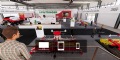 Новинки сезону 2021 з вражаючою віртуальною презентацієюhttps://www.poettinger.at/de_at/Newsroom/Pressebild/4672Інші оптимізовані до друку фото: https://www.poettinger.at/presse